命题小品创作：《祝寿》【考试院校】天津师范大学201 1年戏剧影视文学专业考题道具：蛋糕盒、手提袋、大包、小包地点：家门口夕}、女：哎，老公，给咱妈买的礼物你当心啊！我说老公你在那原地踏步啊？男：哎，来啦——（大声答应，手提肩抗大包小包上）女：你怎么逛个商场也掉队呀？男：我紧赶慢赶，对不起，腿短！女：走！男：走不动了。女：我可对你说哦，你赶紧给我那点事办齐了，办不好我可跟你没完，你也不看看今天是什么日子。男：什么日子？不就是你妈——女：谁妈？男：咱妈。女：今天是咱妈的一男：六十大寿。女：亏你还记得。男：这么重要的历史性事件我敢忘吗？那是六十年前的今天，在上海西部的一个农村里，小草房里你姥姥躺在床上，痛苦的脸上汗水直淌，家里的人屋前屋后来回奔忙，只见你外公焦急地向屋里眺望，就听“哇”的一声诞生了我的丈母娘——呵呵！一个小老太太就这么降生了！女：你妈生下来才小老太太呢！男：当年的小老太太已经茁壮成长，转眼间成老太太了！女：我可跟你说呀，咱妈六十大寿哇！今年一定要隆重，贺礼一定要脱俗！男：这吃的，喝的，使的，用的，穿的，戴的，铺的，盖的可全都齐了。女：现在提倡构建和谐社会，讲究老有所养、老有所为、老有所乐、咱再加上一条——老有所唱！男：唱？女：还要给咱妈买一台DVD!男：咱妈唱卡拉OK?女：OK!（清清嗓子，唱）有多少爱可以重来——男：都六十了，还重来？再说你爸也不干啊女：（唱）你究竟有几个好妹妹——男：你妈这么唱，人家会以为你爸有外遇呢女：（唱）何不潇洒走一回一男：都这岁数了，还能潇洒得起来吗？女：那你说我妈应该怎么唱？男：我说应该这么唱，今年过寿不收礼呀！合：不收礼！不收礼！男：收礼只收搓澡巾！搓——_澡——巾！女：送礼有送这个的吗？男：照这么送下去，明年咱们连搓澡巾都送不起了。女：我就知道给我妈买寿礼，你有抵触情绪。男：绝对没有！女：告诉你，孝敬父母是中华民族的传统美德。鸦有反哺之义，羊有跪乳之恩。你说咱妈六十大寿，贺礼是不是应该隆重点？男：应该、应该！女：那你还阴阳怪气的！男：咱不是没钱嘛？女：没钱？男：没钱！女：兜里看看。男：你早就搜查过了，没有漏网之鱼！女：里边。男：里边也没有！女：再里边。男：再里边是背心、裤衩，再再里边就是我本人了！女：真没钱哪？男：没钱！女：那鞋子里呢？男：鞋子里？鞋子里怎么会有钱呢？女：（揪住耳朵、很凶地）脱下来，我看看，脱不脱？男：脱，脱，脱也白脱，啥也没有。女：拿出来！男：拿啥呀？女：废话！男：哪儿有钱你都能看见，你眼睛是CT呀？女：你不是说没钱了吗？这是啥？男：人民的币！女：好啊，让你给我妈买点寿礼，你把钱藏在鞋里，你还有点良心吗你？男：我——女：我去你家当牛做马，生儿育女！男：光生儿子，没生女儿，不要虚报产量！女：我上管老的，下管小的，中间还要替你操心，可惜我这一片苦心换来的是你把钱往鞋里藏啊！（哭）男：说好好的，怎么还跑调。女：你老实交代，藏钱干啥？买烟抽？男：天地良心，从认识你的那天起，我就与香烟彻底拜拜了女：买酒喝？男：借一个胆，我也不敢女：好啊，那你一定是有相好的啦？男：有没有搞错？十块钱就搞相好的，这么便宜的事能找上我女：那你说，你藏那十块钱干啥？男：我就是——女：别把脸憋的像茄子似的，给我说个痛快话，你藏这十块钱到底想干啥？男：我妈——女：你妈让你藏的？男：我妈今天也生日。你妈是妈，我妈也是妈。每年你妈过生日我们都大包小包的去给她过寿。可是我妈的生日你从来问都不问。你妈生了六个姑娘，那生日蛋糕吃不完，都长毛了。我妈生了七个儿子，到今天还不知道生日蛋糕啥味道。这婆婆和丈母娘的待遇差距咋就这么大呢。就好像你妈是天上的启明星，我妈是田野上的萤火虫！你妈是自由翱翔的老鹰，我妈是奔波忙碌的小蜜蜂！你妈是泰山顶上一青松，我妈是田埂上的一颗葱！女：你别把话说的那么难听嘛！男：这么多年，净跟你说好听的，今天，难听的你也要听几句。你妈凭什么在我跟前指手画脚，吆五喝六的。我妈凭什么就在你跟前低声下气，忍气吞声，尽看你的脸色行事。每年你妈的生日，我妈一大早就催促我出去给你妈买寿礼。可她自己的生日，打你一过门，就没敢往外漏一个字。她是谁？我妈！我那慈祥、善良、可爱的妈啊！女：那也不光咱家这样呀！男：是。说到生女儿的都想早点当丈母娘，想清福。生儿子的都怕将来儿媳妇给气受，我说阴盛阳衰怎么就到了这地步？不过老婆大人，你也不要太得意了，咱们的宝贝儿子，再过几年也该娶媳妇了。老婆大人，我祝福你这个预备婆婆早日转正！女：哦。男：什么？女：短信息。男：什么短信息？（‘念）你婆婆已接到我家祝寿！女：实话告诉你吧，今天早上，我妈和我姐就打车接你妈到我家过寿了。男：真的？女：德行！老公，以前都是我的错。可你也别拿老眼光看人啊，只许你们接受先进性教育，就不许我们进步啦。“老吾老以及人之老，幼吾幼以及人之幼”的道理我也懂。说实话，这个大蛋糕就是买给你妈的！男：呵，也是你妈的。女：这是买给你妈的！男：这是你妈的！女：你妈的！男：你妈的！女：你妈的！男：我听着咋像骂人呢？女：你妈，我妈，都是咱妈！男：丈母娘，婆婆都是咱妈！女：今天咱们给二老过一个共同的生日。（合）祝二老寿比南山！祝天下所有母亲福如东海！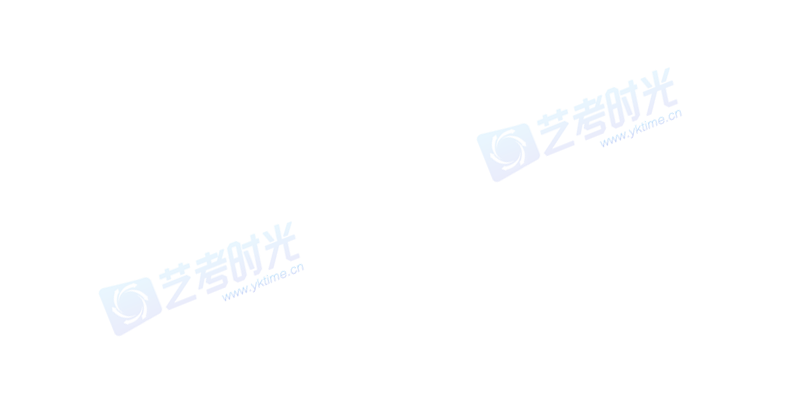 